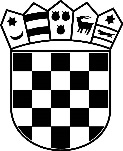 REPUBLIKA HRVATSKA ŽUPANIJA VARAŽDINSKA GRAD LEPOGLAVAOSNOVNA ŠKOLA IVANA RANGERAKLASA:Urbroj:Kamenica,10.lipnja2015. godineTemeljem stavka 2. članka 5. Odluke o kriterijima i načinu sufinanciranja nabave udžbenika za osnovne škole Varaždinske županije od dana 14. studenog 2014. godine i članka 108. Statuta Osnovne škole Ivana Rangera, Ravnateljica škole donosiODLUKUO POSTUPKU RAZMJENE, OTKUPA IDOKUPA NOVIH UDŽBENIKAČlanak 1.Ovom Odlukom utvrđuje se način preuzimanja udžbenika, prava i obveze učenika odnosno roditelja oko korištenja, povrata i eventualne naknade štete nastale zbog gubitka ili oštećenja udžbenika.Članak 2.Škola učeniku osigurava školske udžbenike kroz postupke razmjene, otkupa i dokupa novih udžbenika (dalje u tekstu: postupak nabave). U postupak nabave ne ulaze integrirani radni udžbenici (u koje se crta i upisuje) te su takve udžbenike, kao i radne bilježnice i ostali potrebni pribor, roditelji dužni samostalno osigurati.Članak 3.Sudjelovanje u postupku nabave nije obvezno te ovisi o dragovoljnoj odluci roditelja.Članak 4.U postupak nabave učenik/ca odnosno roditelj ući će ukoliko:a) vrati sve udžbenike preuzete na početku školske godine 2014./2015. koje su financirale Varaždinska županija i Grad Lepoglavab) vrati sve udžbenike pribavljene iz vlastitih sredstava i/ili ostalih izvora;c) ukoliko se vraćeni udžbenici nalaze na popisu udžbenika za školsku godinu 2014./2015. te ukoliko su pogodni za razmjenu, odnosno ne raspadaju se, nisu ispisani neprimjerenim sadržajem ili na bilo koji drugi način neodgovarajući za daljnju uporabu.Članak 5.Postupak nabave vrši se po kriteriju „komplet za komplet“ što znači da učenik/ca odnosno roditelj koji u Školu nije donio sve udžbenike iz kompleta za školsku godinu 2014./2015. ne može ostvariti pravo na komplet udžbenika za školsku godinu 2015./2016.Članak 6. Udžbenike za 8. razred koji su pribavljeni iz vlastitih sredstava i/ili drugih izvora, Škola će otkupiti od učenika/ce odnosno roditelja po iznosu od 50% tržišne vrijednosti pojedinog udžbenika u redovnoj prodaji na dan kupnje.Članak 7.Provođenje postupka nabave, procjena stanja udžbenika i utvrđivanje kriterija propisanih pod točkom c), člankom 4. ove Odluke vrši se od strane Povjerenstva za preuzimanje udžbenika.Članove Povjerenstva za preuzimanje udžbenika imenuje ravnateljica Osnovne škole Ivana Rangera, KamenicaČlanak 8.Učenik/ca odnosno roditelj koji želi ostvariti pravo na sudjelovanje u postupku nabave udžbenika, dužan je komplet udžbenika za školsku godinu 2014./2015. predati Povjerenstvu za preuzimanje udžbenika dana15. i  16. lipnja 2015. godine.Učenik/ca odnosno roditelj koji će zadovoljiti kriterije propisane člancima 4. i 5. ove Odluke, moći će preuzeti komplete udžbenika za školsku godinu 2015./2016. u prostoru Škole početkom rujna 2015. godine.Članak 9.Učenik/ca koji je sudjelovao u postupku nabave ima pravo na korištenje preuzetih školskih udžbenika do kraja školske godine 2015./2016. te je nakon isteka školske godine udžbenike dužan vratiti Školi.Članak 10.Učenik/ca odnosno roditelj koji ne sudjeluje u postupku nabave sukladno odredbama čl. 4. ove Odluke ni na koji način ne ostvaruje pravo na preuzimanje udžbenika za školsku godinu 2015./2016 u sklopu ovog projekta.Članak 11.Sastavni dio ove Odluke čini popis udžbenika iz točke c), članka 4. ove Odluke.Članak 12.Ova Odluka stupa na snagu danom donošenja i objavljuje se na oglasnoj ploči i web-stranici Škole.RAVNATELJICA:Mirjana Posavec